Anexa 2TAXA DE PARTICIPARE ŞI PUBLICAREA MATERIALELORParticipanţii vor fi înscrişi la conferinţă doar dacă vor achita taxa de participare. Taxa de participare la conferinţă constituie: pentru persoane din alte instituții de învățămînt  250 lei;pentru persoanele din alte ţări - 50 euro*. Taxa de participare se va achita prin transfer** sau în casieria Academiei – până la 16 martie 2016.Taxa de participare include: publicarea programei şi a materialelor conferinţei, mapă cu materiale de lucru, diplomă de participare, cazarea (pentru persoane din alte ţări -1 zi). *Cheltuielile de deplasare, alimentare, vor fi suportate de participanţi.Rechizite bancare pentru transferarea taxei de participare la conferinţă: **DESTINATAR: ACADEMIA DE ADMINISTRARE PUBLICĂ Cod fiscal: 1007600004873Banca: BC Moldindconbank SACodul băncii: MOLDMD2X306Cont bancar: 	nr. 2251606232 în MDLDatele pentru transferuri in EUR: Corresp bank: Commerzbank, Frankfurt/Main, SWIFT: COBADEFFBeneficiary bank: BC "Moldindconbank" S.A.SWIFT: MOLDMD2XBeneficiary name: Academia de Administrare PublicaBenef. IBAN MD97ML000000002251606232Datele pentru transferuri in USD:The Bank of New York Mellon, New York,  USA, SWIFT: IRVTUS3NBeneficiary bank: BC "Moldindconbank" S.A.SWIFT: MOLDMD2XBeneficiary name: Academia de Administrare PublicaBenef. MD97ML000000002251606232Materialele conferinței vor fi ridicate de către participanţi la înregistrare, 20.05.16.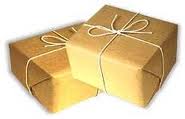 Tel. de contact: (+373 22) 72-38-66; : (+373 22) 28-40-84;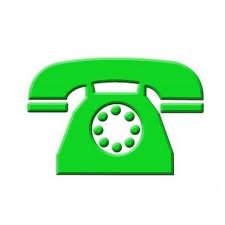   fax.: (+373 22) 28-48-71. 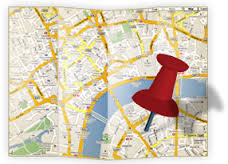 Academia de Administrare Publică, 2070, mun. Chişinău, str. Ialoveni, 100. (Deplasare: micro-buse: 190, 180; 124; autobuz 11. Stația: Academia de Administrare Publică).